Antwoordformulier Vragen Virtuele Tour Open Dag 2021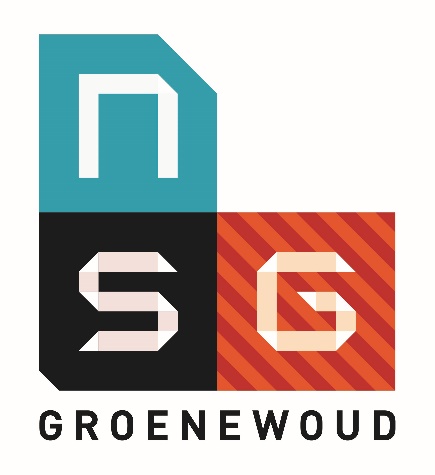 Naam: _______________________________________________________Straat + huisnummer____________________________________________Postcode / plaaty: ______________________________________________Basisschool: ___________________________________________________Email: ________________________________________________________________________________________________________________________________________________________________________________________________________________________________________________________________________________________________________________________________________________________________________________________________________________________________________________________________________________________________________________________________________________________________________________________________________________________________________________________________________________________________________________________________________________________________________________________________________________________________________________________________________________________________________________________________________________________________________________________________________________________________________________________________________________________________________________________________________________________________________________________________________________________________________________________________________________________________________________________________________________________________________________________________________________________________________________________________________________________________________________________________________________________________________________________________________________________________________Stuur je antwoordformulier naar:NSG GroenewoudT.a.v. secretariaatAntwoordnummer 13926500 VD  NIJMEGENHet formulier mailen mag ook naar info@nsg-groenewoud.nl